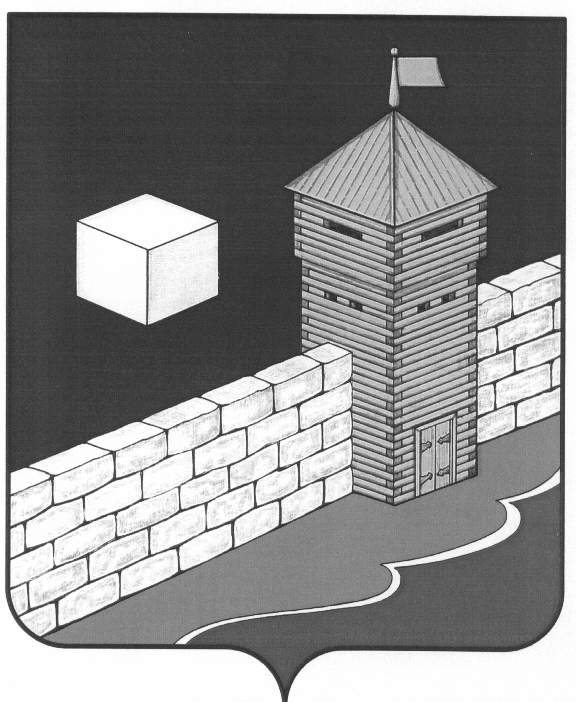 АДМИНИСТРАЦИЯ ЕТКУЛЬСКОГО МУНИЦИПАЛЬНОГО РАЙОНАРАСПОРЯЖЕНИЕ_29.01.2020_________№  __108            с.ЕткульО     внесении     изменений  в распоряжение               ГлавыЕткульского муниципальногорайона от 05.05.2009г. №399На основании решения Собрания депутатов Еткульского муниципального района от 30.10.2019г № 589  «О внесении изменений в структуру и организационную схему направлений взаимодействия администрации  Еткульского муниципального района», руководствуясь Уставом Еткульского муниципального района:1. Внести в распоряжение  Главы  Еткульского муниципального района  от 05.05.2009 г. № 399 «Об утверждении перечня коррупционно-опасных должностей муниципальной службы» изменения, изложив приложение в новой редакции (приложение).2. Признать утратившим силу распоряжение администрации Еткульского муниципального района от 17.01.2019г № 38 «О внесении изменений в распоряжение Главы Еткульского муниципального района от 05.05.2009г. № 399».3. Отделу информационных технологий управления организационно-правовой работы администрации Еткульского муниципального района  (Марфина С.В.) разместить настоящее распоряжение на официальном сайте администрации Еткульского муниципального района.4. Контроль исполнения настоящего распоряжения  оставляю за собой.Глава Еткульскогомуниципального района                                                              Ю.В. Кузьменков                    ПЕРЕЧЕНЬкоррупционно-опасных должностеймуниципальной  службы администрации Еткульского муниципального районаАДМИНИСТРАЦИЯ ЕТКУЛЬСКОГО МУНИЦИПАЛЬНОГО РАЙОНАРАСПОРЯЖЕНИЕ__17.01.2019________№      38            с.ЕткульО внесении изменений в распоряжениеГлавы Еткульского муниципальногорайона от 05.05.2009г. №399На основании решения Собрания депутатов Еткульского муниципального района от 19.12.2018г №476 «О структуре администрации Еткульского муниципального района», руководствуясь Уставом Еткульского муниципального района:1. Внести в распоряжение  Главы  Еткульского муниципального района  от 05.05.2009 г. N 399 «Об утверждении перечня коррупционно-опасных должностей муниципальной службы» изменения, изложив приложение в новой редакции (приложение).2.   Признать утратившим силу распоряжение администрации Еткульского муниципального района от 16.12.2016г №1581 «О внесении изменений в распоряжение Главы Еткульского муниципального района от 05.05.2009г. №399».3. Отделу информационных технологий  администрации Еткульского муниципального района  (Марфина С.В.) разместить настоящее распоряжение на официальном сайте администрации Еткульского муниципального района.4. Контроль исполнения настоящего распоряжения  оставляю за собой.Глава Еткульскогомуниципального района                                                         Ю.В. Кузьменков                    ПЕРЕЧЕНЬкоррупционно-опасных должностеймуниципальной  службы администрации Еткульского муниципального района№ п/пНаименование должностей муниципальной службы1-й заместитель главы Еткульского муниципального районаЗаместитель главы района Начальник управления организационно-правовой работы Начальник юридического отдела управления организационно-правовой работыНачальник управления строительства и архитектурыНачальник отдела ЗАГСНачальник архивного отделаНачальник Управления социальной защиты населенияНачальник Управления образованияВедущий специалист  управления строительства и архитектуры (земельный контроль)Начальник земельного отдела управления строительства и архитектурыНачальник  отдела развития сельского хозяйства и экологииНачальник отдела муниципального имуществаВедущий специалист отдела муниципального имущества (жилищный контроль)Ведущий специалист отдела казначейского исполнения бюджета финансового управления (внутренний муниципальный финансовый контроль)Начальник финансового управленияНачальник  экономического отдела№ п/пНаименование должностей муниципальной службы1-й заместитель главы Еткульского муниципального районаЗаместитель главы района Заместитель главы района, начальник финансового управленияЗаместитель Главы Еткульского муниципального района, председатель Комитета по управлению имуществом и земельным отношениямНачальник управления организационно-правовой работы Начальник юридического отдела управления организационно-правовой работыНачальник управления строительства и архитектурыНачальник отдела ЗАГСНачальник архивного отделаНачальник Управления социальной защиты населенияНачальник Управления образованияНачальник  отдела охраны окружающей средыНачальник отдела закупокНачальник отдела внутреннего муниципального финансового контроля 